Каратузский сельсовет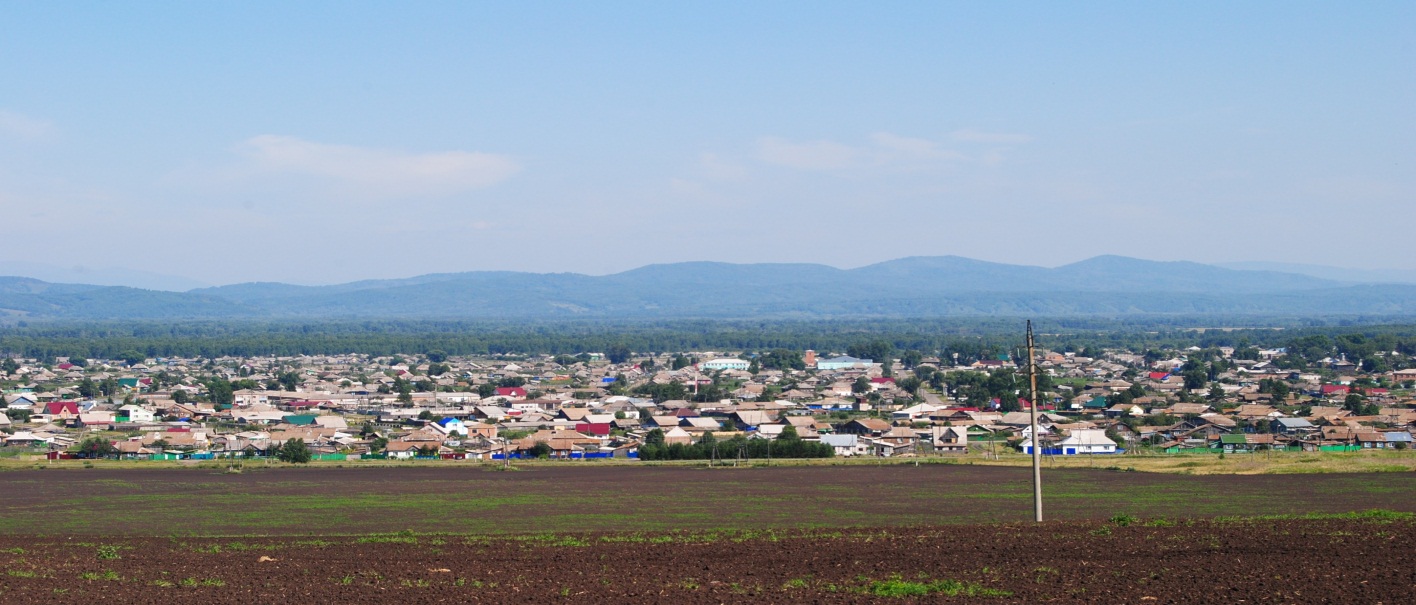 № 9 (253) от 12 сентября 2019 г.с. Каратузское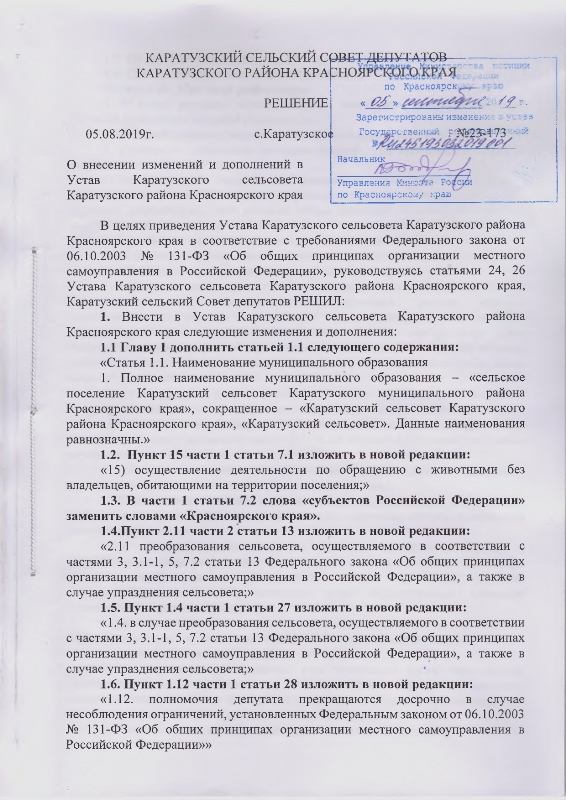 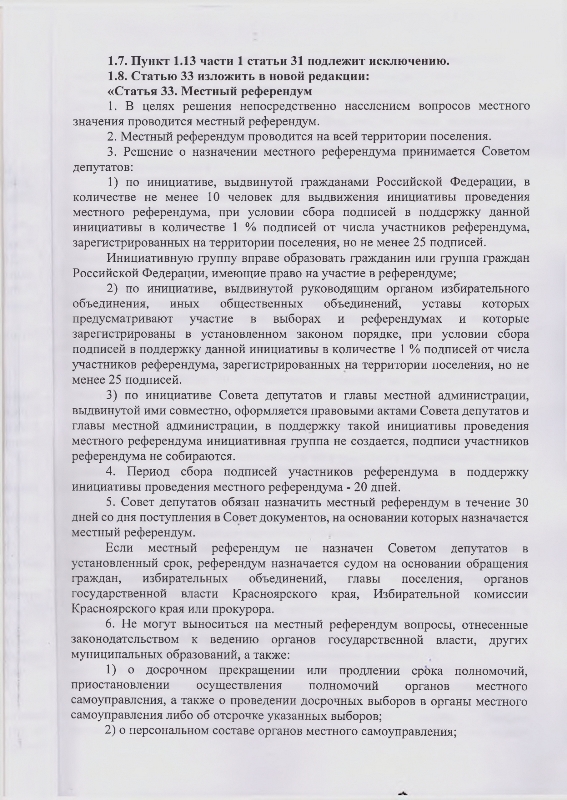 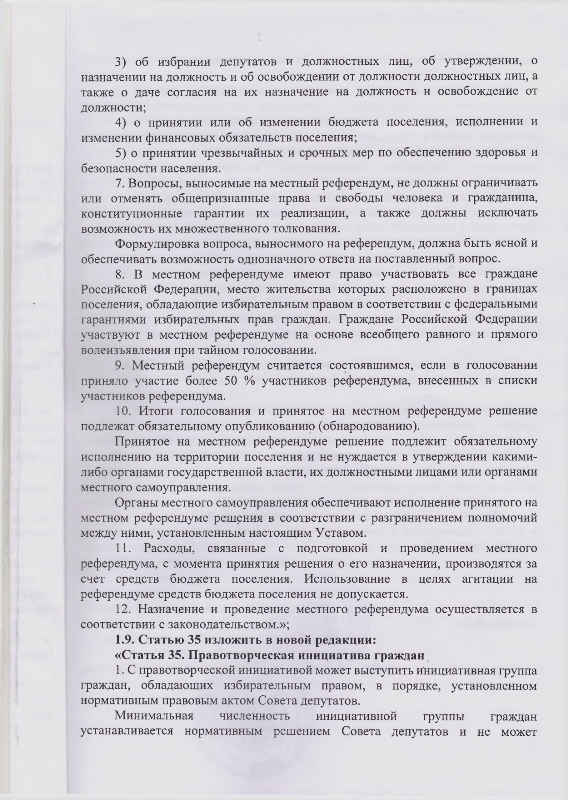 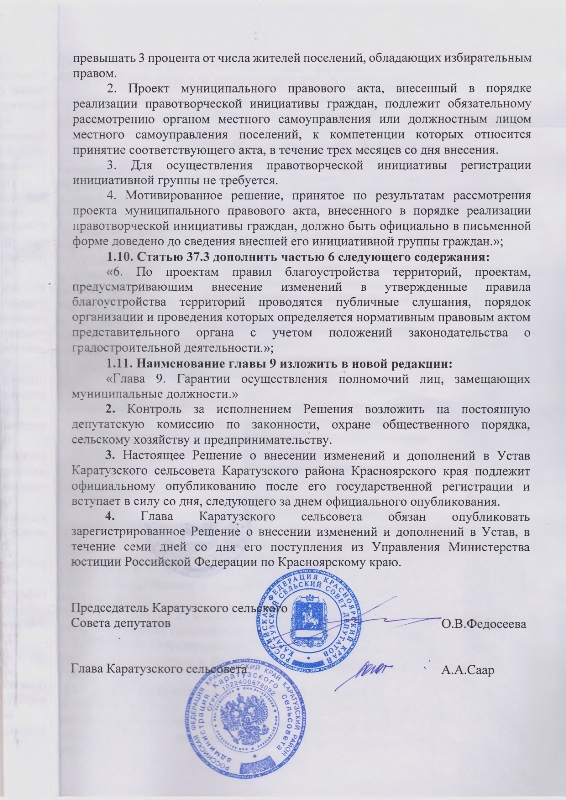 Выпуск номера подготовила администрация Каратузского сельсовета.Тираж: 50 экземпляров.Адрес: село Каратузское улица Ленина 30